UPUTE ZA 18.2.2021.UŠIRO: VALENTINOVO (P): RIJEŠITE LISTIĆ IZ PRILOGA „VALENTINOVO“RO: IZRADA SRCA (P): POKUŠAJTE UZ POMOĆ UKUĆANA IZRADITI SRCE KAKVO SMO NAPRAVILI U ŠKOLI. NACRTAJTE SRCE NA KARTON I IZREŽITE GA VAN IZ KARTONA. IZBUŠITE RUPE OKO SRCA I PROVLAČITE VUNU KROZ RUPE. OBOJITE KARTON BOJAMA PO ŽELJI.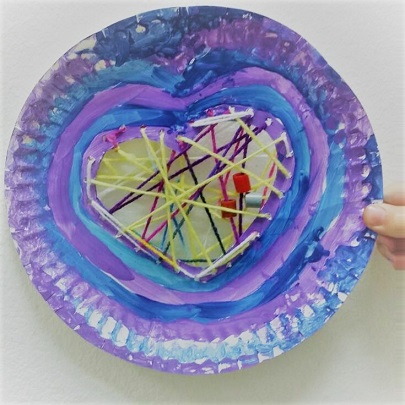 